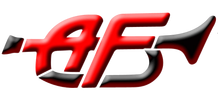 American Fork Band Booster Board MeetingJanuary 9, 2017Welcome: Stephanie McAllisterReport from Texas— All American Army Band (Mati Mayfield)Grand NationalsVote was in favor of going— now we need to plan and pay for itWe are using a tour company for the trip- should mitigate some of the logistical difficultiesDepending on airfare, should be between $1200-$1300March deposit with contract with payment each month March-August, including Grand Nationals and band fees (assuming the tour company agrees)hopefully we can pay online— grand Nationals trip will be paid to the tour companyUsing EPN Tour Company— had 4 bids, this one is the bestSpectators might want to hold off on getting reservations until we have more information from the BOA about our assigned hotelMr. Seamons recommends staying downtownNovember 7-11 are the dates— everything is on charmsUniformsHave a prototype design for new uniformsDistrict has given us $40,000, we need to raise the money for the restWe’ve raised $25,000 already, need $60,000-$65,000 moreLooking for business grants (have submitted for Adobe already)Bid process closes on the 19th of this monthUniforms are nice— snap hems and sleevesFabric is nice- more breathable To be competitive, we need hats with height / tall plumesWon’t have to have rain covers— will just remove the plumes$520 per uniform approximate costFundraisingOranges- start end of this week, 3 weeks to sell and turn in moneySelling for $30 for half, $46 for a full case or orangesMoney to be turned in by February 9th, delivery 24thFlashlights in MarchHave lantern style and flashlight styleFlashlight and Jazz dinner fundraising will go to the last payment of AugustSummer scheduleSchedule is up on charms— is current (except percussion and color guard, as they have additional rehearsals)3 weeks off in June and a full week off in July, it is made up in AugustPlease try to plan family stuff in June or that week off in JulyAuditionsFor next year’s band classes will occur Feb. 13th (need parent help)Will use similar system as last year with blind auditionsEtudes will be posted within the next few days to start preparingCurrent 9th graders will do it as wellPercussion will do their own thingJazz band auditions will be later in the yearSolo Ensemble helpFeb. 20th School ensembleNeed sign ups for parent helpRegion is March 13thWill need lots of parent help for this event— hosted hereState is end of April— held in Orem probably Colorguard1st evaluation show is Jan 27th in Northridge1st competition Feb 10th at West High School-  all 5 color guards Feb 12th is the Family ShowFeb. 17th all day WGI competition at Roy High Schoolneed parent help the entire day— we are in charge of medical staff all dayRoy High School is the only one that meets the strict WGI criteriaMarch 3rd is the AF show— need lots of help for that as wellAuditions for fall will be happening soon— TBABand DadsThis Saturday is the band dad dinner for anyone who has come to helpRSVP and let Troy know you are comingNeed help on the 17th— we are in charge of set-up Also need some floors painted— Troy will set up sign ups on CharmsVarsity is going to Dayton in April for Nationals— Troy is driving, Jeremy Anderson is drivingNeed an enclosed shell topper for the flagsCalendarJan 16 Pep Band 6:15Jan 19-20 All State Band (we have 17 who qualified) Concert is at 2:00? at Abravenal HallJan 26 Pep Band 6:15Jan 27th Winter Guard at NorthridgeJan 30 Pep Band 6:15Feb 6 Booster MeetingBoard changes for next yearStephanie has done amazing for 2 yearsOfficially turn over to new ones in AprilBonnie Smith will be Booster Presidentneeds to put together her board